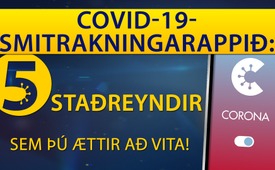 Covid-19 rakningarappið - 5 hlutir sem þú ættir að vita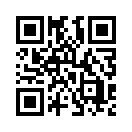 Ríkisstjórnir Evrópu og í heiminum eru orðnar sammála: Kóróna appið (rakningarapp) ætti að bjarga okkur frá framtíðar „farsóttum“ og rjúfa þannig keðju sýkinga. Kostnaður við þróun hinna svokölluð rakningarforrita hleypur á mörgum milljónum skattpeningum og eru nú þegar í notkun. Nú er málið að láta öll Bluetooth öppin geisla svo öll nálæg tæki geti haft samskipti hvert við annað í nálæg við notandann. Og líkt og með snertingu dularfullrar handar færðu beiðni um að fara í sóttkví. Hversu traust eru þessi kórónu rakningaröpp og hverju getum við búist við í framtíðinni? Í þessari útsendingu setur Kla.TV fram fimm staðreyndir sem þú ættir ekki að láta fram hjá þér fara. Dreifðu þessari útsendingu til vina þinna áður en það verður of seint - svo að við vöknum ekki upp í farsíma-apps-einræði!Ríkisstjórnir Evrópu og í heiminum eru orðnar sammála: Kóróna appið (rakningarapp) ætti að bjarga okkur frá framtíðar „farsóttum“ og rjúfa þannig keðju sýkinga. Kostnaður við þróun hinna svokölluð rakningarforrita hleypur á mörgum milljónum skattpeningum og eru nú þegar í notkun. Nú er málið að láta öll Bluetooth öppin geisla svo öll nálæg tæki geti haft samskipti hvert við annað í nálæg við notandann. Og líkt og með snertingu dularfullrar handar færðu beiðni um að fara í sóttkví. Hversu traust eru þessi kórónu rakningaröpp og hverju getum við búist við í framtíðinni? Í þessari útsendingu setur Kla.TV fram fimm staðreyndir sem þú ættir ekki að láta fram hjá þér fara. Dreifðu þessari útsendingu til vina þinna áður en það verður of seint - svo að við vöknum ekki upp í farsíma-apps-einræði!
 
1. Frjálsa valið sem lofað var
Alveg óháð spurningum tengdum gagnavernd og öryggi gagna þá eru rakningarforrit enn einn steinninn inn í byggingar algjörs eftirlits og borgarastýringar. Við venjumst því að bjóða stjórnvöldum hvenær sem er að nota farsímann okkar fyrir áætlanir sínar og fylgja fyrirmælum tæknibúnaðarins. Skoðunarlaust gefum við persónulega ábyrgð okkar upp á bátinn. Sjálfviljugt app í dag til tengslaeftirlits, á morgun app-þvingun og hinn daginn RFID stýriflaga undir húðina?
Ríkisstjórn sem gerði frjálsar bólusetningar að skyldu lofar okkur frjálsu kóróna appi. Getum við treyst þessu loforði? Því kanslari þýsku ríkisstjórnarinnar sagði: „Undir minni stjórn verður enginn vegaskattur lagður á fólksbíla“ , en skrifar síðan undir lög snemma árs 2019 sem koma á fólksbílaskatti. 
Hvað mun það taka langan tíma uns þú getur aðeins yfirgefið heimilið með virku kórónaappi? Hvenær er aðgangur að veitingastað, fótboltaleik eða stórmarkaði bara þá mögulegur með virku Kórona Appi? Hvenær getur þú bara keypt og selt hafir þú RFID flögu á hægri hönd eða enni? 
Frjálst val í dag, þvingun á morgun. Við getum útskýrt þetta með þekktri dæmisögu: Ef þú kastar froski í pott með heitu vatni mun hann hoppa strax út. En ef þú setur frosk í pott með volgu vatni, þá helst hann í honum, jafnvel þó að þú hitir vatnið mjög hægt að suðumarki uns hann deyr. Þvinganir sem laumast: Bólusetningaþvingun, algjört eftirlit, Internet ritskoðun, farsímaeftirlit o.fl. o.fl. Er þegar farið að sjóða í pottinum?
 
2. Hið margrómaða gagnaöryggi
Þýska ríkisstjórnin var með áætlanir í apríl 2020 um kórónuapp þar sem meta og vista átti allar ferðir farsímanna miðlægt. Svo við höldum okkur við dæmisöguna um froskinn: Þetta hefði orðið til þess að vatnið í pottinum hitnaði of hratt. Um það bil 300 alþjóðlegir vísindamenn undirrituðu opið bréf til Spahn heilbrigðisráðherra Þýskalands. Þeirra á meðal Chaos Computer Club sem er stærstu samtök tölvuhakkara í Evrópu. Þeir skrifuðu að hið fyrirhugaða kórona app væri stórvafasamt. Þýska stjórnin hörfaði og kaus dreifða gagnavistun. Síðan þá þagnaði víðtæk gagnrýni á appið. Enn er hægt að lifa í pottinum. 
Tæknirisar eins og Google og Apple lofa kórona appið í hástert. Þeir lofa að „öll gögn haldist innan þíns tækjaeinkarýmis“. Hvers vegna skyndilega svo lofandi fyrirheit frá Google og Apple, tveim ofurfyrirtækjum sem eiga nánast 100% af snjallsímamarkaðinum? Framganga milljarðafyrirtækjanna hafa þegar sýnt það! Google og Apple virkjuðu fyrir fram viðmót á öllum farsímum án leyfis notandans fyrir tengingu fyrir Covid-19 appið.  Appið í þýskumælandi löndum var forritað sem opinn hugbúnaður. Það þýðir: jafnt sérfræðingar sem leikmenn geta rannsakað forritunarkóðann á Covid-appinu og slappað af. En afslöppunin virðist vera blekkjandi! Fyrir það sem er falið við hinn enda stafrænu tengingarinnar við Google og Apple verður leyndarmál og í höndum hagsmuna bundinna milljarðafyrirtækja. Þessi tenging er mikilvægasti liðurinn í greiningu gagna. 
Hvað gagnavernd og öryggi varðar lítur þetta heldur alls ekki svo vel út. Ef þú setur upp Covid-19 viðvörunarforritið til dæmis upp á Android-síma, verður þú að opna fyrir GPS staðsetninguna. Af hverju er það? Þýska ríkisstjórnin reynir að sefa fjöldann og segir þetta ekki hægt að útfæra tæknilega með öðrum hætti. Forritið noti ekki GPS staðsetningargögnin, jafnvel þótt að þú þurfir að gefa þau upp. Áhugavert. Hvernig meta Google, Apple og Co. sér virkjuðu GPS staðsetningargögnin? Voru snjallsímaframleiðendurnir sem augljóslega gátu jafnvel opnað virkjað viðmótið á öllum símum án samþykkis, ófærir að finna tæknilega lausn á vandanum? Hvers vegna að virkja svona umdeilda aðgerð á farsímum hvað persónuverndarsjónamið varðar sem appið þarf síðan ekkert á að halda?
Serge Vaudenay, prófessor í dulmálsfræði við ETH Lausanne, sýnir enn fremur fram á að til dæmis í svissneska Covid-appinu sé gríðarmikill öryggisskortur. Hann hefur lagt fram skýrslu til Svissnesku upplýsingatækni- og fjarskipta stofnunarinnar um að í alþjóðlega viðurkennda svissenska appinu, sem notað var sem fordæmisgefandi, sé gríðarstór brotalöm varðandi gagnavernd: þriðji aðili getur auðveldlega rakið símann. Ef borin séu saman földu gögnin við þriðja aðila sé hægt að finna út hver notandinn er, segir prófessorinn.
 
3. Áreiðanleiki niðurstaðna er umdeildur
Að Covid-19 appið skili áreiðanlegum niðurstöðum er mjög umdeilt meðal þróunaraðila og tæknisérfræðinga. Chaos tölvuklúbburinn skrifar: „Fyrirhuguð notkun Bluetooth-tækni er ný og að hefur ekki verið prófuð í þessum mæli. Víðsvegar er hægt að lesa að tæknin geti auðveldlega þekkt tveggja metra fjarlægð. En Bluetooth sérfræðingurinn Alexander Heinrich telur það of mikla bjartsýni. Heinrich er vísindamaður og starfsmaður öryggis- og farsíma stofnunarinnar í Darmstadt. „Þetta með fjarlægðina virkar ekkert mjög vel,“ sagði hann í viðtali.  Ástæðan fyrir vandamálunum við fjarlægðarmælingu er mikill fjöldi mismunandi farsímamódela. Styrkur merkis gefur aðeins mjög takmarkaðar upplýsingar um raunverulega fjarlægð sendandans. Hvort farsímarnir eru í vasanum eða þeim er haldið í hendinni hefur einnig áhrif á styrk merkjanna. Vísindamennirnir komust að þeirri niðurstöðu: Raunverulega séð getur mæld fjarlægð rakningaforritanna verið allt að átta metrar ! Ef slíkar fullyrðingar sérfræðinga eru réttar er appið fyrir fram dæmt til að mistakast.
Eitt er víst: Jafnvel þótt Covid-viðvörunarappið „mistækist“ áætlunarverk sitt þjóni það samt sem vegvísir til hærri markmiða. Ríkisstjórnirnar munu krefjast betri mælinga og staðsetningatækja fyrir ný tæki sem næðu að þróa staðsetningarkerfi með sentimetranákvæmni. Hugsanlegt væri að lýsa því yfir að GPS staðsetningartæki væru ómissandi. Fylgstu gagnrýnt með hvað framtíðin ber í skauti sér! 
 
4. Örbylgjuofninn í vasanum
Viðurkenndir vísindamenn hafa nú þegar árum saman sannað með yfir 30.000 vandaðra rannsókna og útgefinna rita árum saman, að farsímar hafi skaðleg og jafnvel banvæn áhrif á fólki, dýr og umhverfi. Til dæmis staðfestir rannsókn Háskólans í Haifa að farsímar í vasa karla séu skaðlegir frjósemi þeirra. Læknar velta nú vöngum yfir því hvers vegna aukning er á eistnakrabbameini hjá ungum karlmönnum.  Það virðist augljóst að farsímageislun, sem hefur víst sömu tíðni og örbylgjuofn, geti breitt frumuuppbyggingu kynfæra. Farsímaframleiðendur tryggja eigin hag í fylgisriti símans með því að krefjast allt að eins metra notkunarfjarlægðar. Vandamálið er bara að hver gætir þessara öryggisfjarlægðar við notkun á símanum sínum?  
Gegn betri vitund þróar maður ný öpp sem orsaka varanlega geislun! Til staðsetningar notar Corona viðvörunarappið Bluetooth á tíðnisviðum milli 2,4 og 2,485 Ghz .
Hér bætist því við önnur varanleg uppspretta geislunar sem skaðar samhliða hinnar hættulegu geislunar frá örbylgjuofnum, þráðlausu staðarneti o.s.frv., heilsufar þjóðarinnar. 
Þegar hugsað er um þær þjáningar mannkyns sem orsakast af farsímasamskiptum, þá kemur það fyrir sjónir sem slæmur brandari að Corona appið snúist um heilsufar fólks. 
 
5. Lífið er klárara án snjallsíma (snilldarlegra án snjallsíma)
 
„Rannsókn sýnir: Að skoða snjallsímann þinn sífellt gerir þig óhamingjusaman.“ (Rundschau-online.de) https://www.rundschau-online.de/ratgeber/digital/-nur-schnell-was-checken--warum-das-smartphone-auf-dem-tisch-uns-ungluecklich- afl - 29916570
„Sá sem hefur engan gemsa er í dag álitinn … spes - en geta enduruppgötvað færni eins og nærveru, umburðarlyndi og innsæi." (Nzz.ch)
https://www.nzz.ch/gesellschaft/es-geht-auch-ohne-handy-ld.1346664
„Nenni ekki að vera með snjallsíma: þessi 27 ára er ánægð með gamla Nokia símann sinn." (Aargauer Zeitung)
https://www.aargauerzeitung.ch/leben/digital/kein-bock-auf-ein-smartphone-diese-27-jaehrige-ist-gluecklich-mit-ihrem-alten-nokia-130483235
Snjallsíminn gerir þig óhamingjusaman - því meiri tími sem unglingar eyða við skjáinn, því óánægðari eru þeir. 
https://www.nzz.ch/digital/smartphone-macht-ungluecklich-ld.1350875?reduced=true
 
Án snjallsíma er lífið heilbrigðara, afslappaðra og líka snjallara. Vegna þess að án hinnar stöðugu stjórnunar og forsjárhyggju í slíkum einræðisöppum er aftur hvatt til persónulegrar ábyrgðar, sjálfsákvörðunar og innsæis!
Deildu þekkingu þinni á Corona appinu með vinum þínum. Það snertir okkur öll. Kærar þakkir !eftir esHeimildir:https://www.connect.de/ratgeber/corona-tracking-android-ios-google-apple-3200671.html

https://www.20min.ch/story/nationalrat-stimmt-fuer-baldigen-einsatz-der-corona-warn-app-257607195679

https://youtu.be/kS_K9Q2hHDo?t=62
/
https://www.youtube.com/watch?v=7PUR_WPj0JM


1. Die versprochene Freiwilligkeit
http://www.orwell-news.ch/corona-app-von-google-automatisch-durch-die-hintertuer/coro

https://www.ccc.de/de/updates/2020/contact-tracing-requirements

https://www.nzz.ch/digital/smartphone-macht-ungluecklich-ld.1350875?reduced=true

https://www.youtube.com/watch?v=kS_K9Q2hHDo&feature=youtu.be&t=62

https://www.youtube.com/watch?v=G19vlaiblIw


2. Die hochgelobte Datensicherheit
https://www.focus.de/digital/handy/corona-warn-app-kommt-in-wenigen-tagen-alles-wichtige-ueber-die-corona-app_id_12078437.html

https://www.faz.net/aktuell/politik/inland/offener-brief-chaos-computer-club-kritisiert-corona-app-16739402.html

https://www.coronawarn.app/en/faq/

https://www.ccc.de/de/updates/2020/bverfg-geheimdienstkontrolle

https://www.netzwoche.ch/news/2020-06-16/das-sind-die-schwachstellen-der-swiss-covid-app?xing_share=news

https://www.ccc.de/system/uploads/300/original/Offener_Brief_Corona_App_BMG.pdf

https://www.ccc.de/de/updates/2020/contact-tracing-requirements

https://www.ccc.de/de/updates/2020/corona-tracing-app-offener-brief-an-bundeskanzleramt-und-gesundheitsminister

https://www.golem.de/news/app-stores-corona-warn-app-fuer-android-veroeffentlicht-2006-149103.html?utm_source=nl.2020-06-16.html&utm_medium=e-mail&utm_campaign=golem.de-newsletter

https://www.sueddeutsche.de/digital/bluetooth-low-energy-corona-apps-pepp-pt-dp3t-tracing-1.4880839

https://www.nau.ch/politik/bundeshaus/grunen-glattli-kritisiert-corona-tracing-app-des-bundes-65711300


3. Verlässliche Ergebnisse sind umstritten
https://www.sueddeutsche.de/digital/corona-app-tracing-apple-1.4890126


4. Die Mikrowelle in der Hosentasche
https://ul-we.de/zunahme-von-hodenkrebs-eine-krankheit-vor-allem-bei-jungen-maennern/.

https://www.ndr.de/ratgeber/gesundheit/Studie-Handy-Strahlung-schaedigt-Spermien,handystrahlung122.html


5. Ohne Smartphone lebt es sich noch smarter
https://www.rundschau-online.de/ratgeber/digital/-nur-schnell-was-checken--warum-das-smartphone-auf-dem-tisch-uns-ungluecklich-macht--29916570

https://www.nzz.ch/gesellschaft/es-geht-auch-ohne-handy-ld.1346664

https://www.aargauerzeitung.ch/leben/digital/kein-bock-auf-ein-smartphone-diese-27-jaehrige-ist-gluecklich-mit-ihrem-alten-nokia-130483235

https://www.nzz.ch/digital/smartphone-macht-ungluecklich-ld.1350875?reduced=true

https://www.nzz.ch/gesellschaft/es-geht-auch-ohne-handy-ld.1346664Þetta gæti þér líka þótt áhugavert:#Covid-19 - www.kla.tv/covid-19-islKla.TV – Hinar fréttirnar ... frjálsar – óháðar – óritskoðaðar ...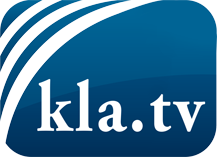 það sem fjölmiðlar ættu ekki að þegja um ...fáheyrt frá fólkinu, für das Volk ...reglulegar fréttir á www.kla.tv/isÞað borgar sig að fylgjast með!Ókeypis áskrift með mánaðarlegu fréttabréfi á netfangið
þitt færðu hér: www.kla.tv/abo-isÁbending öryggisins vegna:Mótraddir eru því miður æ oftar þaggaðar niður eða þær ritskoðaðar. Svo lengi sem flytjum ekki fréttir samkvæmt áhuga og hugmyndafræði kerfispressan getum við sífellt reikna með því að leitað sé eftir tilliástæðum til þess að loka fyrir eða valda Kla.TV skaða.Tengist því í dag óháð internetinu! Smellið hér: www.kla.tv/vernetzung&lang=isLicence:    Creative Commons leyfi sé höfundar getið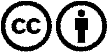 Við útbreiðslu og deilingu skal höfundar getið! Efnið má þó ekki kynna tekið úr því samhengi sem það er í.
Stofnunum reknum af opinberu fé (RÚV, GEZ, ...) er notkun óheimil án leyfis. Brot á þessum skilmálum er hægt að kæra.